Madison County 4-H Clubs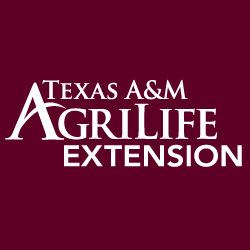 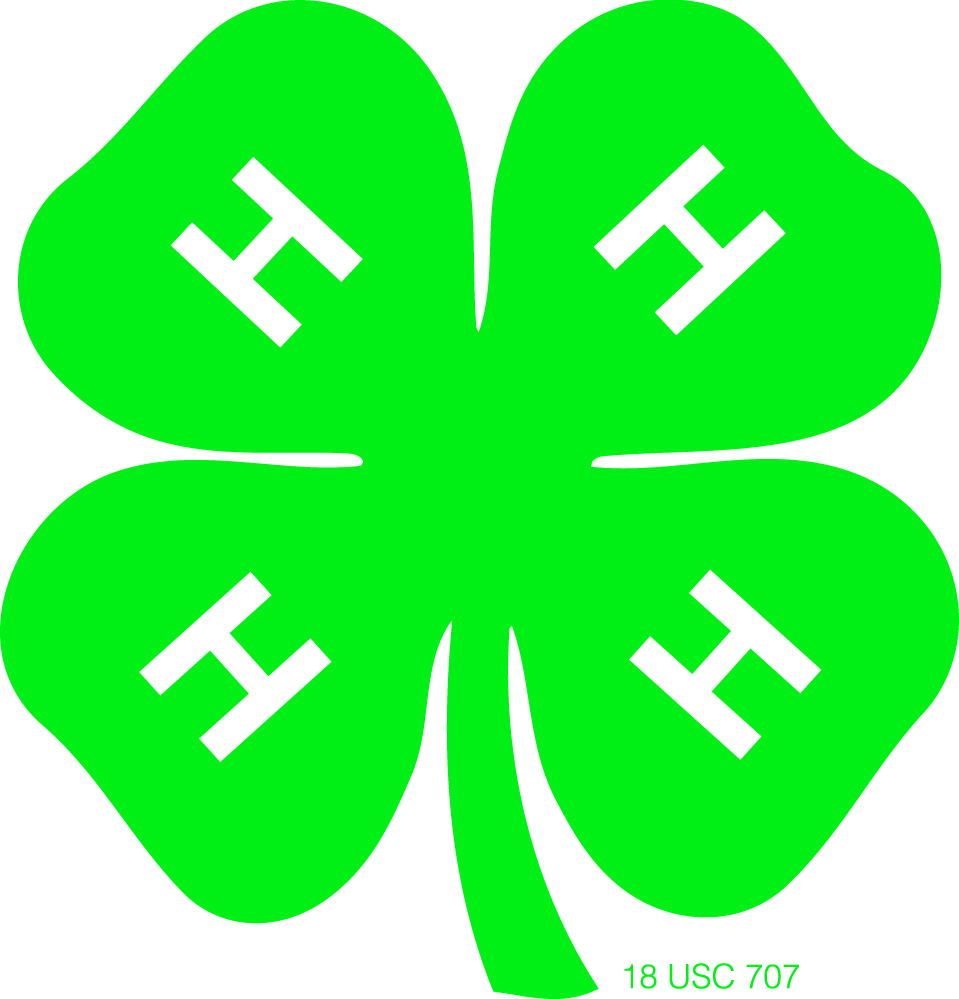 		Texas A & M AgriLifeMadison County300 West School Street, Ste, 101Madisonville, TX  77864936-348-22344-H Beef ClubDr. Easterling    dr.dpetdoc@att.net   936-348-36452nd Monday 6:30pm @ MCFA Clover SproutsHannah Cole Henry      hhenry@madisonvillecisd.org3rd Tuesday 6:30pm@ MCFAMadisonville 4-H ClubShaylee Turner & Leslie Lazenby   936-348-22344th Monday 6:00 @ MCFANorth Zulch 4-H ClubElice Regini979-820-0929   edouget@gmail.com4-H Food and Nutrition ClubAnne Newton & Juan VillaltaAnnhenrynewton@yahoo.com2nd Tuesday 6:30pm@ Extension OfficeMadison County 4-H Shotgun ClubAmy Railsback    arailsback@madisonvillecisd.org1st Tuesday @ 630pm4-H Archery ClubJosh Schwarz & Doug Sanford936-348-4752c.sanford1019@gmail.com1st and 3rd Monday 6pm @ Extension Office GymMadison County 4-H Swine ClubMike Corley    corley90m@aol.com1st Monday 6:30pm @ MCFAMadison County Lamb & Goat ClubSpencer & Judy Cook/Chadd Caperton    judy.cook@agnet.tamu.edu 3rd Monday 6pm @ Extension Office Livestock JudgingLori Cosby cosbylori@gmail.comMadison County RoboticsJulya Rebstock   jhrebstock@yahoo.com  713-304-2664Mondays at 6pm@Extension Office